Curriculum vitae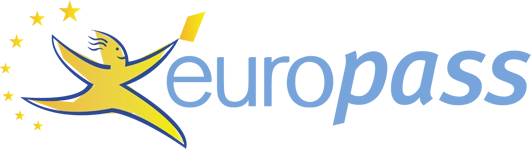 PERSONAL INFORMATION	Jetmira Millaku  Rr. Ymer Berisha (Kosovo)    +383 44 785 776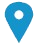 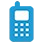   jetmiramillaku@gmail.com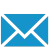 WORK EXPERIENCE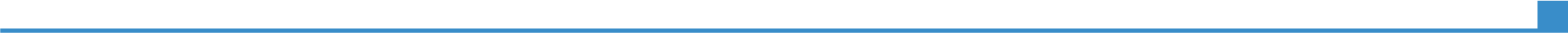 01/11/2014–15/05/2018	CounsellorDay care center"Pema" Peje, Peje (Kosovo)15/05/2018–Present	School psychologistElementary school ''Motrat Qiriazi'', Klina (Kosovo)01/03/2019–01/04/2019	Nursing in context (Psychology and Sociology) LecturerAAB College, Prishtina (Kosovo)09/10/2019–Present	Social Psychology LecturerAAB College, Gjakova (Kosovo)EDUCATION AND TRAINING2010–2014	BachelorUniversity of Prishtina ''Hasan Prishtina"- Faculty of Philosophy, Prishtina (Kosovo)2014–2017	Master- Clinical psychology and healthUniversity of Prishtina ''Hasan Prishtina"- Faculty of Philosophy, Prishtina (Kosovo)2018–Present	PhD Candidate PsychometricsSs. Cyril Methodious University in Skopje (North Macedonia), Skopje (North Macedonia)PERSONAL SKILLSMother tongue(s)	AlbanianForeign language(s)English	B2	B2	B2	B2	B2Levels: A1 and A2: Basic user - B1 and B2: Independent user - C1 and C2: Proficient user Common European Framework of Reference for Languages10/11/19	© European Union, 2002-2019 | http://europass.cedefop.europa.eu	Page 1 / 1